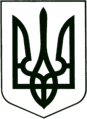 УКРАЇНА
МОГИЛІВ-ПОДІЛЬСЬКА МІСЬКА РАДА
ВІННИЦЬКОЇ ОБЛАСТІ  РІШЕННЯ №804Про внесення змін до структури та штатної чисельності Могилів-Подільської мистецької школи  	Керуючись ст.ст. 26, 32 Закону України «Про місцеве самоврядування в Україні, законами України «Про культуру», «Про позашкільну освіту», «Про освіту», наказом Міністерства культури України від 24.04.2019р. №352 «Про затвердження типових освітніх програм елементарного підрівня початкової мистецької освіти», наказом Міністерства культури України від 23.07.2019р. №562 «Про затвердження типових освітніх програм середнього (базового) підрівня початкової мистецької освіти», враховуючи клопотання директора Могилів-Подільської мистецької школи Басенко Т.Я., -міська рада ВИРІШИЛА:Внести зміни до структури та штатної чисельності Могилів-Подільської мистецької школи, в межах бюджетних призначень, а саме:- ввести з 01.09.2023 року посади викладачів - 3,5 штатних одиниць.Начальнику управління культури та інформаційної діяльності Могилів -Подільської міської ради Служалюк О.В. відповідно до даного рішення затвердити штатний розпис Могилів-Подільської мистецької школи.Контроль за виконанням даного рішення покласти на заступника міського голови з питань діяльності виконавчих органів Слободянюка М.В. та на постійну комісію міської ради з гуманітарних питань (Чепелюк В.І.).             Міський голова                                                 Геннадій ГЛУХМАНЮК Від 31.08.2023р.35 сесії            8 скликання